Муниципальное образование городской округ город Торжок Тверской областиТоржокская городская ДумаР Е Ш Е Н И Е Об утверждении перечня государственного имущества Тверской области, предлагаемого к передаче из государственной собственности Тверской области в муниципальную собственность муниципального образованиягородской округ город ТоржокТверской областиВ соответствии счастью 11 статьи 154 Федерального закона от 22.08.2004
№ 122-ФЗ «О внесении изменений в законодательные акты Российской Федерации и признании утратившими силу некоторых законодательных актов Российской Федерации в связи с принятием Федеральных законов «О внесении изменений и дополнений в Федеральный закон «Об общих принципах организации законодательных (представительных) и исполнительных органов государственной власти субъектов Российской Федерации» и «Об общих принципах организации местного самоуправления в Российской Федерации», статьей 50 Федерального закона от 06.10.2003 № 131-ФЗ «Об общих принципах организации местного самоуправления в Российской Федерации», Постановлением Правительства Российской Федерации от 13.06.2006 № 374 «О перечнях документов, необходимых для принятия решения о передаче имущества из федеральной собственности в собственность субъекта Российской Федерации или муниципальную собственность, из собственности субъекта Российской Федерации в федеральную собственность или муниципальную собственность, из муниципальной собственности в федеральную собственность или собственность субъекта Российской Федерации», руководствуясь Уставом муниципального образования городской округ город Торжок Тверской области, 
подпунктом 7.2.6. пункта 7.2. Положения о порядке управления и распоряжения имуществом, находящимся в собственности муниципального образования город Торжок, утвержденного решением Торжокской городской Думы 
от 19.12.2013 № 219 (в редакции решений Торжокской городской Думы от 26.03.2014 № 235, от 18.12.2014 № 284, от 18.05.2017№ 84, от 03.09.2020№ 297
 и от 20.10.2020 № 8), для организации подготовки населения и 
проведения тестирования в рамках Всероссийского физкультурно-спортивного комплекса «Готов к труду и обороне» (ГТО), в целях реализации 
мероприятий регионального проекта «Спорт-норма жизни» в рамках национального проекта «Демография», Торжокская городская Дума
 р е ш и л а:Утвердить прилагаемый перечень государственного имущества Тверской области, предлагаемого к передаче из государственной собственности Тверской области в муниципальную собственность муниципального образования городской округ город Торжок Тверской области (далее – Перечень).Администрации муниципального образования городской округ город Торжок Тверской области в лице отдела по делам культуры, спорта и молодежи (Зуева Е.А.) обеспечить в установленном действующим законодательством Российской Федерации порядке направление в адрес Комитета по физической культуре и спорту Тверской области предложения о безвозмездной передаче и осуществление юридически значимых действий по передаче из государственной собственности Тверской области в муниципальную собственность муниципального образования городской округ город Торжок Тверской области имущества согласно утвержденному настоящим Решением перечню, в целях его последующего закрепления в установленном порядке за муниципальными бюджетными учреждениями.Настоящее Решение вступает в силу со дня его подписания, подлежит официальному опубликованию и размещению в свободном доступе на официальных сайтах администрации города Торжка и Торжокской городской Думы в информационно-телекоммуникационной сети Интернет.Председатель Торжокской городской Думы       			          С.А. Дорогуш									    УтвержденРешением Торжокской городской Думыот 01.10.2021 № 67ПЕРЕЧЕНЬгосударственного имущества Тверской области, предлагаемого к передаче из государственной собственности Тверской области в муниципальную собственность муниципального образования городской округ город Торжок Тверской области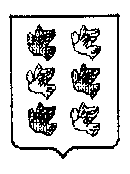 01.10.2021г.№ 67N п/пНаименование имущества(объекта основных средств)Количество, шт./м.Цена, руб.Стоимость всего, руб.123451.Горизонтальная гимнастическая скамья для выполнения испытания - «сгибание разгибание рук в упоре о гимнастическую скамью, в упоре о стул», Россия132 946,0032 946,002.Горизонтальная гимнастическая скамья для выполнения испытания - «поднимание туловища из положения лежа на спине», Россия128 524,0028 524,003.Горизонтальная гимнастическая скамья с раздвижными антивандальными измерительными линейками для выполнения испытания - «наклон вперед из положения стоя на гимнастической скамье», Россия136 197,0036 197,004.Информационная стойка, Россия123 236,0023 236,005.Комплекс для выполнения испытания «прыжок в длину с места толчком двумя ногами», Россия120 375,0020 375,006.Комплекс для выполнения испытания «рывок гири 16 кг», Россия123 825,0023 825,007.Мишень на стойках квадратная для тестирования инвалидов и лиц с ограниченными возможностями здоровья, Россия137 541,0037 541,008.Мишень на стойках круглая для выполнения испытания «метание теннисного мяса в цель», Россия139 709,0039 709,009.Перекладины стационарные, разноуровневые для выполнения испытания «подтягивание из виса на высокой перекладине», Россия124 406,0024 406,0010.Перекладины стационарные, разноуровневые для выполнения испытания «подтягивание из виса лежа на низкой перекладине», Россия122 407,0022 407,0011.Помост для выполнения испытания «сгибание-разгибание рук в упоре лежа на полу» с платформой для фиксации результатов, Россия140 662,0040 662,0012.Турник-перекладина с регулируемой высотой для выполнения испытания «подтягивание из виса на высокой перекладине» и «подтягивание из виса на низкой перекладине» с упором для ног для тестирования инвалидов и лиц с ограниченными возможностями здоровья, Россия132 773,0032 773,0013.Брусья разноуровневые, в рамной конструкции с возможностью занятий инвалидов и лиц с ограниченными возможностями здоровья, Россия146 384,0046 384,0014.Комплекс тренировочный для тренировки мышц верхнего плечевого пояса и мышц брюшного пресса, Россия137 758,0037 758,0015.Рукоход П-образный, Россия133 726,00 33 726,00 16.Разнохватовый турник (три хвата), Россия114 652,0014 652,0017.Резиновая плитка (280 м2), Россия1324 085,00324 085,0018.Рукоход с изменением высоты, возможностью использования дополнительных аксессуаров, Россия1100 312,00100 312,0019.Стенка для лазания с зацепами, Россия152 887,0052 887,0020.Велотренажер, Россия140 315,0040 315,0021.Кардиотренажер, Россия140 315,0040 315,0022.Силовой тренажер, Россия158 783,0058 783,0023.Уличный силовой тренажер, Россия166 325,0066 325,0024.Уличный силовой тренажер, Россия167 561,0067 561,0025.Уличный силовой тренажер с безынерционным нагрузочным механизмом, Россия145 864,0045 864,0026.Уличный силовой тренажер, сдвоенный, Россия152 453,0052 453,0027.Шведская стенка123 121,6823 121,68